METAS Y OBJETIVOS DEL PROYECTO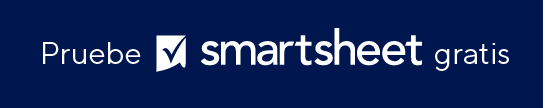 Agregue su objetivo a la siguiente hoja de trabajo y, a continuación, utilice el proceso SMART para determinar las características de su objetivo u objetivos. SMART quiere decir specific (específico), measurable (medible), achievable (alcanzable), relevant (relevante) y time-bound (limitado en el tiempo). 
Si el objetivo es mejorar el hábitat nativo de la ciudad, un objetivo debería ser así:"Aumentar las plantas nativas entre las calles 1 y 3 en un 50 % para el 31 de marzo".FECHAAUTORNOMBRE DEL PROYECTOMETAMETAS¿Quién? ¿Qué? ¿Cuándo? ¿Dónde? ¿Por qué? ¿Cuál?S: ESPECÍFICOS: ESPECÍFICO¿Quién? ¿Qué? ¿Cuándo? ¿Dónde? ¿Por qué? ¿Cuál?MMétricas e hitos. ¿Cuánto? ¿Qué porcentaje?M: MEDIBLEM: MEDIBLEMétricas e hitos. ¿Cuánto? ¿Qué porcentaje?A¿Tiene las habilidades y herramientas para lograr este objetivo?A: ALCANZABLEA: ALCANZABLE¿Tiene las habilidades y herramientas para lograr este objetivo?R¿Encaja con sus objetivos generales de la organización?R: RELEVANTER: RELEVANTE¿Encaja con sus objetivos generales de la organización?TPlazo intermedio 
y finalCON LÍMITE DE TIEMPOCON LÍMITE DE TIEMPOPlazo intermedio 
y finalOBJETIVO  
1OBJETIVO  
1S¿Quién? ¿Qué? ¿Cuándo? ¿Dónde? ¿Por qué? ¿Cuál?S: ESPECÍFICOS: ESPECÍFICO¿Quién? ¿Qué? ¿Cuándo? ¿Dónde? ¿Por qué? ¿Cuál?MMétricas e hitos. ¿Cuánto? ¿Qué porcentaje?M: MEDIBLEM: MEDIBLEMétricas e hitos. ¿Cuánto? ¿Qué porcentaje?A¿Tiene las habilidades y herramientas para lograr este objetivo?A: ALCANZABLEA: ALCANZABLE¿Tiene las habilidades y herramientas para lograr este objetivo?R¿Encaja con sus objetivos generales de la organización?R: RELEVANTER: RELEVANTE¿Encaja con sus objetivos generales de la organización?TPlazo intermedio 
y finalCON LÍMITE DE TIEMPOCON LÍMITE DE TIEMPOPlazo intermedio 
y finalOBJETIVO  
2OBJETIVO  
2S¿Quién? ¿Qué? ¿Cuándo? ¿Dónde? ¿Por qué? ¿Cuál?S: ESPECÍFICOS: ESPECÍFICO¿Quién? ¿Qué? ¿Cuándo? ¿Dónde? ¿Por qué? ¿Cuál?MMétricas e hitos. ¿Cuánto? ¿Qué porcentaje?M: MEDIBLEM: MEDIBLEMétricas e hitos. ¿Cuánto? ¿Qué porcentaje?A¿Tiene las habilidades y herramientas para lograr este objetivo?A: ALCANZABLEA: ALCANZABLE¿Tiene las habilidades y herramientas para lograr este objetivo?R¿Encaja con sus objetivos generales de la organización?R: RELEVANTER: RELEVANTE¿Encaja con sus objetivos generales de la organización?TPlazo intermedio 
y finalCON LÍMITE DE TIEMPOCON LÍMITE DE TIEMPOPlazo intermedio 
y finalOBJETIVO  
3OBJETIVO  
3DESCARGO DE RESPONSABILIDADTodos los artículos, las plantillas o la información que proporcione Smartsheet en el sitio web son solo de referencia. Mientras nos esforzamos por mantener la información actualizada y correcta, no hacemos declaraciones ni garantías de ningún tipo, explícitas o implícitas, sobre la integridad, precisión, confiabilidad, idoneidad o disponibilidad con respecto al sitio web o la información, los artículos, las plantillas o los gráficos relacionados que figuran en el sitio web. Por lo tanto, cualquier confianza que usted deposite en dicha información es estrictamente bajo su propio riesgo.